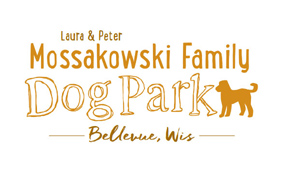 Dog Park Board of Directors Annual Meeting January 15, 20162:00pm – 2:30pm3100 Eaton Rd.Meeting began: 2:10pmAnnual Board of Directors Meeting Attendance: Laura Mossakowski, Sandy Kemper, Paul Theys, Jennie WertelOfficially Appoint Jennie Wertel to Secretary Role (Approved by Laura, Sandy, Paul)Goals for 2016:Begin Phase I of Dog Park and complete fundraising for Phase IContinue Fundraising efforts to reach $100,000 for completion of Phase IPlan Grand Opening event once date known for opening100 Women Who Care – drawing in February, winners chosen once per yearContinue to commit to monthly meetings for board members and committeeApproval of board agenda (Paul, Jennie)Motion to approve continuing roles of current board members (Laura, Paul)Laura Mossakowski – PresidentSandy Kemper – Vice PresidentPaul Theys – TreasurerJennie Wertel – SecretaryMeeting Adjourned: 2:35pmRespectfully Submitted,Jennie WertelSecretary 